Здравствуйте!ООО «Лайфтех» просит Вас в срок по 24 января включительно предоставить коммерческое предложение на подписку Gitlab Enterprise Starter для 100 пользователей на 1 год.Пожалуйста, укажите условие оплаты (предпочтение – оплата по факту активации подписки через 30 дней).Предложение необходимо направить на данный email (tender@life.com.by) в ответ на данное письмо.Контактное лицо – Олег (+375256711013; Oleg.Ponikarchik@life.com.by).С уважением,Направляя коммерческое предложение для участия в закупке потенциальный контрагент подтверждает, что ознакомлен с политикой "По борьбе со взяточничеством и коррупцией" группы компаний Turkcell, дочерним предприятием которой является ЗАО "БеСТ», принимает и соглашается с ее принципами.  Политика размещена на сайте www.life.com.by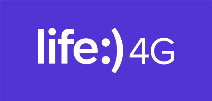 Tenderlife.com.by